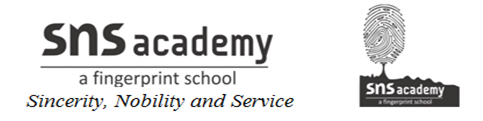 GRADE: IV                                                                                   NAME:   DATE:                                                                                            SUB: SOCIALWORKSHEET -1017-THE RICH CULTUREA. Choose the correct answers.1. How many languages are recognized by the Constitution of India?a. 12 b. 10 c. 22 d. 302. Which of these dresses is not worn by women?a. jeans b. dhoti c. saree d. skirt3. In which part of India did Hindustani music develop?a. north b. south c. east d. west4. The Portuguese built monuments in which of these states?a. Goa b. Odisha c. Rajasthan d. Uttar Pradesh5. Which of these states is famous for Kanchipuram sarees?a. Assam b. Madhya Pradesh c. West Bengal d. Tamil Nadu6. Which of these states celebrates the Konark Festival?a. Rajasthan b. Nagaland c. Odisha d. GujaratB Write one-word answer for each.1. Dances performed during a marriage or a birth   -----------------------------.2. A folk music from West Bengal -------------------------------.3. The emperor who built the Taj Mahal ------------------------.4. The state where Ajanta caves are found   ------------------------.5. Handmade decorative items such as bamboo crafts ------------------------.6. Festivals celebrated after the crops are cut ------------------------.C .Complete these sentences.1. The official languages of India are   ----------------------------------------------------------------------------------------------------------------------------------------------------------------------------------2. Hindustani and Carnatic are are   ------------------------------------------------------------------3. An example of an early monument is are   -------------------------------------------------------4. The paintings at the Bhimbetka caves show are   ---------------------------------------------------5. The four kinds of festivals celebrated in India are  are   -----------------------------------------------------------------------------------------------------------------------------------------------------------D. Fill in the blanks.1. English is written from   --------------------    to ---------------------.2. Pandit Birju Maharaj is a famous ---------------------.3. The Bihugeet is the folk music of ---------------------.4. The built the   --------------------- Parliament House in Delhi  .5. The state of is    ------------------------- famous for its cane and bamboo crafts. 6. Buddha Purnima is a    --------------------    festival.